Homework  Unit 8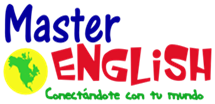 2. Answer Twist and Shout Workbook, unit 8.4. Visit the following websites:http://www.eslgamesplus.com/numbers-10-to-100-esl-vocabulary-interactive-board-game/http://www.vocabulary.cl/Games/Numbers_1-100.htmhttp://www.learningchocolate.com/content/numbers-3http://www.learningchocolate.com/content/numbers-3http://www.mes-games.com/family.phphttp://www.eslgamesplus.com/how-old-are-you-ageesl-interactive-crocodile-board-game/Write the vocabulary 3 times in your notebook.
